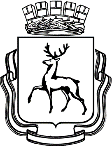 АДМИНИСТРАЦИЯ ГОРОДА НИЖНЕГО НОВГОРОДАМуниципальное бюджетное общеобразовательное учреждение«Школа № 60»603135, город Нижний Новгород, проспект Ленина, дом 55, корпус 3тел. 252 78 07, факс 252 79 36,e-mail: lenruo60@mail.ruПедагогические чтения.Уроки нравственности в процессе духовного здоровья учащихся.Выполнила: учитель русского языка                                                       и литературы                                                                                    МБОУ «Школа №60»                                                                                    Маслова  Ирина Васильевна.2017 год.Содержание. Введение.Глава 1. «Запросы» государства.Глава 2. Нравственность как процесс воспитания духовного здоровья учащихся.Глава 3.Формирование нравственности на уроках русского языка и литературы.Вывод.Введение.Актуальность. В современном обществе идет переоценка системы ценностей. И мы являемся свидетелями формирования «другого, нового» нравственного «облика» ученика. Современные дети, в большинстве своем, предоставленные сами себе, оказываются в условиях нравственного и духовного хаоса. Именно поэтому в системе современного воспитания проблема нравственности стоит превыше всего.К сожалению, многие родители сегодня заняты материальным обеспечением своей семьи, причем, это касается не только отца (если это вообще полная семья!), но и матери. А вот поговорить «по душам» с собственным ребенком – времени и сил уже не хватает.Именно поэтому приоритетной задачей в сфере воспитания детей стало развитие высоконравственной личности и Российское правительство возложило это на школу.  Таким образом, цель данной работы –рассказать о влиянии уроков нравственности в процессе воспитания духовного здоровья учащихся.Задачи:проанализировать «Распоряжение Правительства Российской Федерации от 29 мая 2015 г. N 996-р г. Москва «Стратегия развития воспитания в Российской Федерации на период до 2025 года»,изучить сущность и цели нравственного воспитания,рассказать о методах нравственного воспитания на уроках русского языка и литературы, рассказать о методах нравственного воспитания в процессе работы с учащимися как классного руководителя.Глава1. «Запросы» государства.Приоритетной задачей Российской Федерации в сфере воспитания детей является развитие высоконравственной личности, разделяющей российские традиционные духовные ценности, обладающей актуальными знаниями и умениями, способной реализовать свой потенциал в условиях современного общества, готовой к мирному созиданию и защите Родины.Выделяются следующие направления для достижения поставленной задачи:Поддержка семейного воспитания:создание условий для повышения у детей уровня владения русским языком, языками народов России, иностранными языками, навыками коммуникации;знакомство с лучшими образцами мировой и отечественной культуры.Развитие воспитания в системе образования:обновление содержания воспитания, внедрение форм и методов, основанных на лучшем педагогическом опыте в сфере воспитания и способствующих совершенствованию и эффективной реализации воспитательного компонента федеральных государственных образовательных стандартов;использование чтения, в том числе семейного, для познания мира и формирования личности;создание условий для повышения у детей уровня владения русским языком, языками народов России, иностранными языками, навыками коммуникации;знакомство с лучшими образцами мировой и отечественной культуры.расширение воспитательных возможностей информационных ресурсов предусматривает: воспитание в детях умения совершать правильный выбор в условиях возможного негативного воздействия информационных ресурсовГражданское воспитание:создание условий для воспитания у детей активной гражданской позиции, гражданской ответственности, основанной на традиционных культурных, духовных и нравственных ценностях российского общества;патриотическое воспитание - повышение качества преподавания гуманитарных учебных предметов, обеспечивающего ориентацию обучающихся в современных общественно-политических процессах, происходящих в России и мире, а также осознанную выработку собственной позиции по отношению к ним на основе знания и осмысления истории, духовных ценностей и достижений нашей страны;Приобщение детей к культурному наследию:эффективное использование уникального российского культурного наследия, в том числе литературного, музыкального, художественного, театрального и кинематографического;создание равных для всех детей возможностей доступа к культурным ценностям;воспитание уважения к культуре, языкам, традициям и обычаям народов, проживающих в Российской Федерации;увеличение доступности детской литературы для семей, приобщение детей к классическим и современным высокохудожественным отечественным и мировым произведениям искусства и литературы.Таким образом, выпускник школы – это справедливый, честный, добрый, милосердный, с чувством собственного достоинства человек, готовый «к исполнению нравственного долга перед самим собой, своей семьей и своим Отечеством».Глава2. Нравственность как процесс воспитания духовного здоровья учащихся.Воспитание ребенка как формирование развитой духовно-нравственной  личности составляет одну из главных задач современного общества. Но это не может происходить само по себе. Необходима организация систематической работы, которая предполагает процесс превращения моральных норм во внутренние убеждения личности. Вспомним, что включает  в себя понятие «нравственность».Нравственное воспитание как определенный процесс – это, прежде всего, информация о должном поведении. Ответственность за поведение вырабатывается на основе знания о том, как надлежит человеку поступать в определенных условиях. Л.А. Григорович дал следующее определение: «нравственность» – это личностная характеристика, объединяющая такие качества и свойства, как доброта, порядочность, дисциплинированность, коллективизм.И.С. Марьенко обозначил нравственность – как неотъемлемую сторону личности, обеспечивающую добровольное соблюдение ею существующих норм, правил, принципов поведения. Они находят выражение в отношении к Родине, обществу, коллективу, отдельным людям, к самому себе, труду.«Нравственные нормы» – это правила, требования, определяющие, как человек должен поступить в той или иной конкретной ситуации.Нравственная норма может побуждать ребенка к определенным поступкам и действиям, а может и запрещать или предостерегать от них. «Воспитание» – процесс целенаправленного формирования личности. Это специально организованное, управляемое и контролируемое взаимодействие воспитателей и воспитанников, конечной своей целью имеющее формирование личности, нужной и полезной обществу.Процесс нравственного воспитания состоит в двустороннем взаимодействии педагога с воспитанниками и в усвоении ими определенных нравственных и этических норм, и в последующем формировании морального сознания личности, развитии нравственных чувств и выработке навыков и привычек нравственного поведения. Из определения Педагогической энциклопедии становится понятно, что нравственность может рассматриваться только как сложная, многоуровневая система, сочетающая в себе такие качества как разум, воля, чувства. Создание стойкой системы моральных убеждений, благодаря которой человек может самостоятельно понимать границу между нравственным и безнравственным, определяется единством и гармонией нравственного сознания, выраженные в устойчивых нравственных привычках. Эта система убеждений сообщает нам о моральной зрелости человека. Это немаловажный признак соответствия между процессом воспитания и развитием нравственности в воспитуемом. Воспитание нравственности и морали определяют как комплексный процесс становления: – нравственного облика (воспитание с младшего возраста терпеливости, гуманности, добродушия и сострадания к ближним); – нравственной позиции (это способность проявлять бесстрашие и силу воли в преодолении различных жизненных обстоятельств, бескорыстие и благородство, и умение различать границу между плохим и хорошим); – нравственных чувств (к ним относят честь, чувство долга, умение нести возложенную ответственность, это и любовь к родине, и уважение к старшим); – нравственного поведения (это благовоспитанность, умение себя вести, проявления кротости и послушания). Под нравственностью нужно понимать внутреннюю потребность каждого человека следовать моральным принципам и этическим нормам, принятым в обществе, на протяжении всей своей жизни и касательно всех своих поступков. В процессе своего взросления, ребёнок узнаёт о принятых в обществе нравственных нормах и правилах, и усваивает стойкую систему ценностей, убеждений и принципов. Чем раньше начнется влияние родителей и близких людей на нравственный облик ребёнка, тем глубже этические нормы укоренятся в подрастающем поколении. Человека только тогда можно считать истинно нравственным, когда все его поступки, желания и действия подчинены нормам морали, принятым в обществе, и выступают как его собственные взгляды и убеждения, далекие от слепого подчинения. Очень важно, чтобы процесс ознакомления ребенка с нравственными нормами и ценностями общества происходил последовательно и был желаемым и приятным поиском откровений на вопросы о себе и окружающем мире. Моральные нормы и правила могут только тогда считаться характеристиками человека, когда они проявляются в ежедневном уважении общественных ценностей. Значительная роль в становлении личности ребенка принадлежит воспитателям и педагогам. Вся их работа направлена на то, чтобы заинтересовать ребенка, увлечь его настолько, чтобы в процессе обучения у детей развивалась тяга к знаниям, формировались представления об ответственности и моральном долге, о внешнем мире и своих обязанностях, по отношению к тому, что их окружает.Глава3. Формирование нравственности на уроках русского языка и литературы.Русский язык и литература - это предметы, которые позволяют на каждом уроке ненавязчиво уделять внимание вопросам духовно-нравственного воспитания обучающихся. Так, на уроках русского языка большое внимание уделяется выбору текстов. При изучении лексики ребятам предлагаются тексты, в которых они не только выявляют непонятные для них слова, но и повторяют исторические понятия, например, «язычества». (5 класс - В.Моложавенко «Когда цветет папоротник?».  Первый вариант предложенного текста не содержит названия, и слово «папоротник» заменено контекстным синонимом – растение; ребята сами, опираясь на текст, определяют, что это за «Перуновый огне – цветок»). При изучении морфологии выбираются тексты, которые не только позволяют изучить языковые явления, но и способствуют развитию познавательного интереса, интеллектуальных способностей учащихся и помогают решать воспитательные задачи: учащиеся осознают самоценность родного языка. Тексты для изучения самостоятельных частей речи целесообразно брать из «Истории государства Российского» Н.Карамзина или работ Б.Антонова. При рассмотрении служебных частей речи, например союзов, я выбираю стихотворения Ф.Тютчева, в которых встречаются все виды сочинительных или подчинительных союзов. После лингвопоэтического анализа прозаических произведений учащиеся без затруднений формулируют цель использования данных союзов в тексте (сочинительные союзы - принцип равноправия, подчинительные – принцип подчинения). После чего функции союзов накладываются на жизнь человека. Люди чувствуют себя в обществе комфортно только тогда, когда отношения между ними построены на взаимопонимании и уважении. Кроме того, можно использовать высказывания  В.А. Сухомлинского, А.С. Макаренко и других выдающихся людей. В работах великих педагогов много высказываний о дружбе, милосердии, добре, справедливости, об уважении к своим родителям (и вообще, ко взрослым) и многих других нравственных понятиях.При обучении сравнительному анализу можно взять стихотворения А.С.Пушкина «…Простимся дружно» и  М.Ю.Лермонтова «За все, за все тебя благодарю я». Сопоставляя поэтические тексты, написанные на одну и ту же тему, ребята приходят к выводу о поразительном несходстве строк А.С.Пушкина и М.Ю.Лермонтова. Если Пушкин, повторяя слово «благодарю», искренне признателен судьбе  «за шум», «за бури», «за пиры» и устремлен в будущее, то у Лермонтова  слово «благодарю» звучит мрачно, даже иронически, а стихотворение завершается мыслями о смерти. Ребята делают выводы о разных мироощущениях поэтов. Таким образом, отправной точкой для восприятия стихотворений становится слово «благодарю», лексическое значение которого у Лермонтова не совпадает с привычным для нас пониманием. В качестве домашнего задания ребятам предлагается написать сочинение-рассуждение на тему «За все, за все тебя благодарю».При изучении типов информации предлагается рассказ Л.Н.Толстого «Лебеди». Учащиеся без труда восприняли поверхностную, фактуальную информацию об одном случае из жизни лебедей, перелетная жизнь которых связана с трудностями. Кроме этой информации, ребята понимают еще и мировоззренческую, или концептуальную, информацию, которая воспринимается ими по-разному: одни - в виде нравоучительного посыла, уроков жизни (нужно беречь силы, правильно их распределять, не отставать от всех, а если отстал - не теряться, и тогда все обойдется); другие замечают особое отношение автора к отставшему лебедю, ведь только к нему он применил постоянный эпитет белый (и вода плескала в белую грудь лебедя); третьи чувствуют, что сама природа заботится о лебеде, словно оберегая слабых, попавших в беду, море баюкает его, как ребенка (море покачало его; он не шевелился, и только море, поднимаясь и опускаясь широкой полосой, поднимало и опускало его), а на заре по-человечески нежно разбудит его (и вода плескала в белую грудь лебедя); четвертые - с удовлетворением отмечают непривычные синонимические ряды: впереди летели старые, сильные лебеди, сзади летели те, которые были моложе и слабее. Такие читатели соглашаются с Толстым в том, что сила приходит с опытом, с годами. Но есть в этом тексте и глубинный пласт, который не сразу доступен пониманию. Однако оттенок грусти, который присутствует в этом рассказе, чувствует каждый и представляет себе трагическую судьбу лебедя (полетел один). Один не долетит. Невольно возникает вопрос: почему же не подождали, бросили одного? Ответ на него - в подтекстовой. Грамотный читатель ее сразу заметит: вместо стая лебедей употреблено стадо лебедей. Может, это ошибка? Но Толстой вряд ли ошибся, если употребил это слово дважды. Опираясь на содержание и все выше сказанное (фактическую, концептуальную информацию) учащиеся приходят к выводу:  у стада нет сочувствия и жалости, в стаде нет отдельных единиц, личностей. Старые, сильные четко держат направление и время полета, они не останавливаются и не оглядываются назад, чтобы узнать, все ли успевают за ними. С природой не поспоришь и вопрос о безжалостности стада есть вопрос философский. Однако он невольно переходит на людей, и этот переход тоже отнюдь не случайный, ведь только в одиноком лебеде угадываются человеческие черты: лебедь закрыл глаза, лебедь вздохнул. Мы не знаем, как вздыхают лебеди, но знаем, как это делают люди. Сравнение с людьми неизбежно развивает мысли о стаде: как поступают в этой ситуации люди, или они тоже уподобляются стаду?Также нравственному воспитанию школьников способствует создание подборки текстов словарных и контрольных диктантов, изложений.Уроки литературы – это обсуждения, размышления над прочитанным. Но анализа программных произведений для создания духовно-нравственного человека не достаточно, поэтому большое внимание уделяется внеклассному чтению и классным часам, на которых ребята не в принужденной обстановке могут высказывать собственное мнение, а учитель ненавязчиво корректировать «не совсем правильные» мысли учеников.Для чтения можно предложить следующие произведения (конечно, этот список может быть продлен до бесконечности):  А. Гайдар «Совесть», Г.Х. Андерсен «Девочка, наступившая на хлеб», «Тень»; А. де Сент-Экзюпери «Маленький принц»; О. Уальд «Мальчик-звезда», В. Короленко «Слепой музыкант», Н. Лесков «Зверь», В. Железнов «Каждый мечтает о собаке», Гауф «Маленький Мук», «Холодное сердце», Л. Андреев «Баргамот и Гараська»,  «Ангелочек», «Гостинец», В.Тендряков «Хлеб для собаки», Б.Васильев «Экспонат №», Б. Екимов «Говори, мама, говори».Для эффективности работы используются такие типы уроков как урок-исследование, творческая мастерская, круглый стол, урок-семинар, урок-дискуссия. На внеклассные мероприятия целесообразно приглашать родителей учащихся или их бабушек и дедушек.В итоге такой работы учащиеся соприкасаются с нравственными понятиями, пропускают их через себя. В такой ситуации роль учителя становится исключительно важной, особенной, эта роль — роль сохранения и передачи духовной культуры нации, что формирует и общую культуру человека и его грамотность, и умение общаться, и эмоциональную культуру.Вывод.Таким образом, можно сделать вывод, что нравственное воспитание — это неотъемлемый процесс взаимодействия школы, учителя, ученика и родителя,  направленный на формирование у детей понятий совести и морали, правил и принципов жизни в обществе, а также развитие благородства, чуткости и уважения. Нравственное воспитание может происходить только как комплексная организация всей жизнедеятельности детей — их взаимоотношений с другими людьми, их свободного времяпрепровождения, их трудовой и учебной деятельности. Формирование личности, соединяющей в себе этику, мораль, чувство долга и совесть, а также поддерживающей общественные ценности — и есть результат правильно организованного педагогического процесса развития нравственности.Список литературы.Распоряжение Правительства Российской Федерации от 29 мая 2015 г. N 996-р г. Москва «Стратегия развития воспитания в Российской Федерации на период до 2025 года».Федеральный закон «Об образовании в Российской Федерации» N 273-ФЗ от 29 декабря 2012 года с изменениями 2017-2016 годаТрошин П. Л. Нравственное воспитание: понятие, сущность, задачи // Молодой ученый. — 2016. — №8. — С. 884-887.Марьенко И. С. Нравственное становление личности. — М.: Педагогика, 1985. Григорович Л.А Педагогика и психология: учебное пособие- М.: Гардарики, 2003.Российская педагогическая энциклопедия.  В 2-х томах. Том II (М-Я) / гл. ред. В.В. Давыдов.А.С.Макаренко «Педагогическая поэма».